         NOCEEN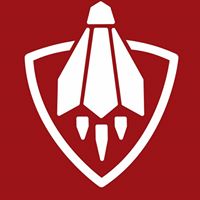 BADMINTON 				CLUBINSCRIPTION FIN de SAISON 2020 / 2021FICHE DE RENSEIGNEMENTS  (Pour éviter les erreurs, à remplir sur l’ordi, svp)DOSSIER A FOURNIR  AVANT LE 09/06/2021 CONDITION INDISPENSABLE POUR ACCEDER AUX COURTSNouvelle adhésion		Renouvellement	Nom : ___________ ______________  Prénom : ___________________________ Né(e) le : ___________à :_____________ Nationalité : ___________ Profession : ____________Adresse : _________________________________________________________________Code postal : _________________ Ville : _______________________________________Courriel (*) : ______________________________________________________________________Tél fixe (*) : ______________________________ Portable (*) : ______________________ (*) Ces informations ne sont diffusées qu’aux capitaines des équipes, animateurs, entraineurs ou membres du bureau.Pièces à fournir : (dossier complet en 1 fois) (Tutoriel sur Facebook du Nocéen Badminton Club)    La présente fiche de renseignement remplie avec photo (informatiquement, photo comprise)	Le certificat médical officiel de la FFBAD ou le questionnaire de santé+ attestation    	Demande de licence de la FFBAD :   (les 3 fichiers sont téléchargeables sur le site)     	La cotisation (par chèque  à l’ordre du Nocéen Badminton Club) ou virement (RIB sur demande)Pas de cotisation demandée, juste à votre bon vouloir, une participation à la vie du club,  VALIDATION DU DOSSIER :                                           Signature obligatoire.
Info tarif pour 2021/2022 :			-Enfants nés 2014 et après (minibad)					:   80 €uros			-Enfant (moins de 18 ans) 						: 110 €uros			-Etudiant (à partir de 18 ans, un justificatif peut être demandé)		: 125 €uros			-Adulte Nocéen	-							: 160 €uros			-Adulte inscrits en début 2020/2021					: 100 €uros			Pour les non-Nocéen (TC)						: 10 €uros en +		Pour les inscriptions multiples, minoration de 10 €uros par inscription.		Les Nocéens fournissant l’avis de non-imposition 2019(r/v) pourront bénéficier d’une réduction.Pour toute information complémentaire, vous pouvez écrire à secretariat.nbc93@gmail.com